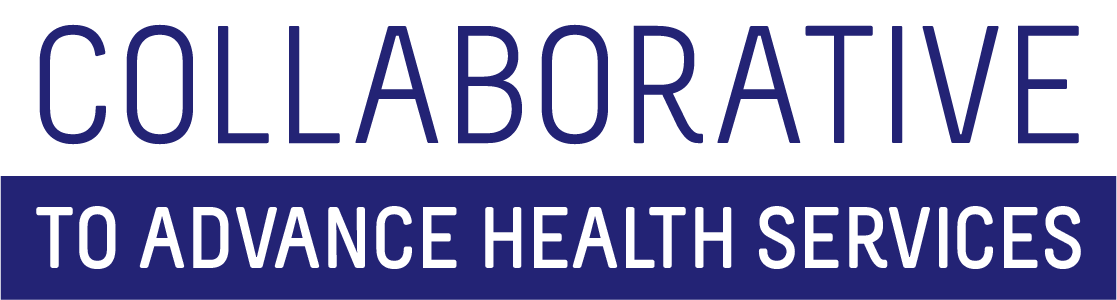 All Hands Meeting May 25, 2021Agenda2:00-2:20 Welcome, Agenda Review (Jacki)2:20-2:30  Collaborative Return to Campus Update (Kelly)Revised floor planUpdated SOPs (5/11) Summer FriYAYS – begins June 4; ends Sep 3rd2:30-3:00  Fiscal OutlookPre-award efforts immediately upcoming (Jacki)Recompete timeline for multiple grants 2021/22 (Laurie) 3:00-3:30  Relationship Building – why we do it (Holly)3:30-3:45  CAHS Training Opportunities (Pat)June SBIRT ToT #1: June 7 and 8 (9:00 am – 12:30 pm each day)508 Compliance Workshop: 8-10 staff per session; tentatively scheduling on Fridays in July August (PATH ToT 8/26/21 – afternoon)3:45-4:00: DiscussionAdjourn